2018 Georgia gubernatorial election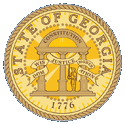 Ballotpedia Web QuestDirections: Answer all questions in your own words and in complete sentences.When will the next election for Georgia’s governor take place?Why can current governor Nathan Deal not run for the governorship again?What does it mean that Georgia is currently a “Republican trifecta”? Click on the side tab “Voting in Georgia”. What are some key issues that are being discussed by the candidates in this election?A primary is an election to decide a political parties’ candidate. What is the day and poll times for Georgia’s primary elections?Who are the current Democrat and Republican candidates leading in governor’s race? By how much are these candidates leading? Under the “State profile”, what does it say about how Georgia elections have trended in recent decades?Look at the Georgia map under the “Pivot Counties” section. What do you notice about Cobb County?